МБОУ «Яблоновская СОШ»Корочанского района Белгородской области                                                                                  Утверждаю                                                                                                       Директор школы____________ И. Г. Куликов Паспорт лингафонного кабинетаанглийского языкана 20   /20   учебный годЗаведующий кабинетом: Косяков А. А.Rinel-Lingo L300 Netмультимедийный  лингафонный кабинет на основе компьютеров    1 место преподавателя  + от  2  до 50  рабочих мест учащихся      Мультимедийный лингафонный кабинет Rinel-Lingo L300 Net предназначен для изучения иностранных языков.    В кабинете  передача звука,  демонстрация и просмотр экранов реализованы программно по локальной сети Ethernet.      Специальное программное обеспечение позволяет использовать и создавать учебный материал в виде мультимедийных лингафонных курсов иностранного языка (Lingo-книги).     На кабинет получены все необходимые сертификаты, как на единый аппаратно-программный комплекс.     По желанию заказчика может быть изменена конфигурация компьютеров и установлено дополнительное оборудование (интерактивная доска, мультимедиа-проектор, источники аудио-видео – CD, DVD,VHS, кассетный магнитофон).     Лингафонный кабинет может быть доставлен заказчику и смонтирован.1. Расположение рабочих местКонечный пользователь может сам определять конфигурацию размещения столов-кабин в лингафонном кабинете (в пределах, определенными ГОСТами) или выбрать типовую конфигурацию поставщика (см. рис.). Рабочие места преподавателя и учащихся      подключены   к   локальной    сети     Ethernet.    Монтаж   	выполнен с использованием кабель - каналов и коробов.2. Рабочее место преподавателя:     Cтол преподавателя Rinel Bio Teacher - 1шт.     Стол дооборудован прозрачными звукоизоляционными перегородками из оргстекла. С передней стороны стола расположена дверца для доступа к разъёмам компьютера и оборудования.  Ширина стола - 124см, глубина – 78см, высота  верхности столешницы над полом -73.5см, высота оргстекла над столешницей – 60 см.     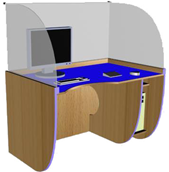      Компьютер преподавателя  Rinel - 1шт.      Минимальная поставляемая конфигурация компьютера: CPU Celeron G1820 2,7 ГГц/ DDR-II 4Gb/ HDD 500GB SATA-II/ Ethernet/SVGA/ Audio integrated/ Rinel-Lingo Audio card/DVDRW CD-RW/ ATX корпус/ клавиатура/ мышь/ коврик/ монитор 19" LCD/гарнитура (наушники с микрофоном) / стационарный микрофон/ настольные колонки.     На компьютере преподавателя установлена ОС Windows 7 и программное обеспечение Rinel-Lingo Net для управления лингафонным кабинетом.3. Рабочее место учащегося:     Стол учащегося Rinel Bio Pupil - 1шт.     Стол дооборудован прозрачными звукоизоляционными перегородками из оргстекла.  С передней стороны стола расположена дверца для доступа к разъёмам компьютера и оборудования.  Ширина стола - 93 см, глубина – 78см, высота поверхности столешницы над полом -73.5см, высота оргстекла над столешницей – 60 см.      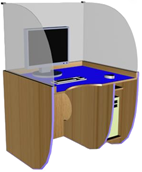      Компьютер учащегося  Rinel - 1шт.      Минимальная поставляемая конфигурация: CPU Celeron G1820 2,7 ГГц / DDR-II 2Gb/ HDD 160GB SATA-II/ Ethernet/ SVGA/ Audio integrated/Rinel-Lingo Audio card/DVDR CD-R/ ATX корпус/ клавиатура/ мышь/ коврик/ монитор 19" LCD/ гарнитура  (наушники с микрофоном).     На компьютере учащегося  устанавливается ОС Windows 7 и программное обеспечение Rinel-Lingo Net  для  функционирования  лингафонного кабинета.5. Кабельно-монтажный комплект         Комплект включает кабель и дополнительное оборудование для монтажа электрической сети и Ethernet-сети  (UTP кабель 5-й категории, электрокабель, электрощиток, автоматы, разъёмы, розетки, кабель - каналы, короба, системы напольной установки точек коммутации).6. Функциональные и качественные характеристики кабинета6.1. Для реализации всех функций  лингафонного кабинета   используется  программное обеспечение Rinel-Lingo v7.0 Net, состоящее из следующих программ  -  Rinel-Lingo Teacher Net (рабочее место преподавателя), Rinel-Lingo Pupil Net(рабочее место учащегося), Rinel-Lingo Editor  (редактор Lingo-книг).6.2. ПО Rinel-Lingo v7.0 Net поддерживает работу с Lingo-книгами. Lingo-книга это      мультимедийный   урок в электронном формате  (задание для выполнения или учебный    материал для текущей работы).  Lingo-книга, с точки зрения пользователя, представляет собой последовательный набор страниц, которые выводятся на экран монитора и пользователь имеет возможность их просматривать, прослушивать, а также давать ответы в письменном и звуковом виде. Страницы Lingo-книги должны состоять из так называемых блоков. Блок - это прямоугольная область экрана, в которой находится текст, рисунок или поле для ответа. Для создания страниц должны использоваться следующие виды блоков: блок с не озвученным текстом, блок с озвученным текстом, блок с не озвученным рисунком, блок с озвученным рисунком, блоки звуковых и письменных ответов. 6.3. ПО Rinel-Lingo v7.0 Net поддерживает работу (напрямую, без дополнительных действий пользователя по преобразованию форматов)  с готовыми lingo-книгами созданными ранее с помощью программы  Rinel-Lingo Editor версии 5.4.1.0 и всех последующих версий. 6.4. ПО Rinel-Lingo v7.0 Net на  рабочем месте преподавателя обеспечивает выполнение следующих основных функций: -  Создание и редактирование Lingo-книг; -  Выбор преподавателем Lingo-книг для текущего урока; -  Синхронизация Lingo-книг, выбранных преподавателем на текущий урок, со  всеми рабочими местами учащихся нажатием одной кнопки или автоматическая синхронизация в момент подключения рабочего места учащегося. В случае, если синхронизация выбранных Lingo-книг проводилась хотя бы один раз ранее, то синхронизация должна выполнится  за 1-5секунды  (при небольшой  загруженности  компьютеров и сети другими программами).-  Работа с Lingo-книгой;-  Выбор учебной группы;- Запуск процесса саморегистрации учащихся. Результаты регистрация должны отмечаться в журнале выбранной учебной группы;-  Управление соединениями и рассоединениями  аудио-групп учащихся. Показ и просмотр экранов. Множественный просмотр всех экранов учащихся (на экран преподавателя одновременно выводятся несколько уменьшенных по масштабу экранов учащихся).  Перезагрузка и выключение рабочих мест учащихся.-  Реализация текстового чата между преподавателем и учащимися; - Управление расположением рабочих мест на плане кабинета. Управление звуковыми настройками. Сохранение и восстановление звуковых настроек на всех рабочих местах. - Запись и прослушивание звука с помощью виртуального магнитофона;- Ведение журнала успеваемости и посещаемости для выбранной группы учащихся.  - Сбор письменных и звуковых ответов учащихся на вопросы Lingo-книг с рабочих мест учащихся на  рабочее место преподавателя. Сбор ответов  должен активироваться нажатием одной кнопки. Одновременно со сбором ответов должен выполнится автоматический расчёт оценок за письменные ответы. Автоматически рассчитанные оценки должны сразу же  отображаться в журнале.- Выставление общей оценки и запись комментария для выбранного ученика и для выбранного урока. Автоматический расчёт итоговых оценок за выбранный период времени и их выставление в журнал. - Просмотр собранных письменных ответов и прослушивание собранных звуковых ответов для выбранного ученика непосредственно в Lingo-книге,  в которой эти ответы давались.6.5. ПО Rinel-Lingo v7.0 Net на  рабочем месте учащегося должно обеспечить выполнение следующих основных функций: -  Автоматическая синхронизация Lingo-книг выбранных на урок с рабочим местом преподавателя; -  Работа с  Lingo-книгой; -  Сдача письменных и звуковых ответов данных учащимся на вопросы Lingo-книг;   -  Расчёт и отображение на экране автоматически рассчитанной оценки, полученной учащимся за письменные ответы для каждой Lingo-книги;   -  Ведение диалога c другими участниками аудио-группы;   -  Запись и прослушивание звука с помощью виртуального магнитофона; -  Вызов преподавателя;-   Реализация текстового чата между учащимся и преподавателем; - Диалог с преподавателем в режиме просмотра преподавателем экрана учащегося и управления клавиатурой учащегося;  -  Установка номера рабочего места, управление звуковыми настройками.6.6.  Взаимодействие между рабочими местами осуществляться по сети Ethernet.6.7. Преподаватель, управляя коммутациями   с помощью ПО,  может создавать, изменять и разъединять аудио-группы.  В аудио-группу могут быть подключены любые рабочие места учащихся или рабочее место преподавателя (всего от 2  до 6 рабочих мест).   Все участники одной группы могут вести диалог между собой, а также слышать звуки генерируемые ПО Rinel-Lingo Net на компьютерах учащихся и компьютере преподавателя (если преподаватель входит в группу). Участники одной группы не слышат участников другой группы. Количество групп ограничено только количеством подключённых рабочих мест.6.8. Преподаватель может подключаться к любой аудио-группе следующими способами:        -  преподаватель слышит всех учащихся в группе и учащиеся его слышат;        -  учащиеся группы слышат только преподавателя ( аудио-сигналы от рабочих мест учащихся отключаются).6.9.  Преподаватель может дистанционно работать с учащимися:  преподаватель видит изображение с монитора учащегося на своём мониторе и может управлять клавиатурой и манипулятором “Мышь” учащегося со своей клавиатуры и со своим манипулятором “Мышь”, одновременно преподаватель может поддерживать аудио-связь с учащимся.Общие сведения о кабинетеКабинет предназначен для проведения занятий с учащимися по программе курса «Английский язык», а также для проведения кружковой работы во внеурочное время и самостоятельной подготовки.Оформление кабинета:Кабинет оборудован классной доской с подсветкой. Доска имеет основу зеленого цвета и металлическое обрамление. Для освещения кабинета используются светильники квадратной формы, в количестве 6 штук. Для включения освещения используются два выключателя. Для электропитания ТСО используется удлинитель с 6 электророзетками.Стол учителя находится возле окна недалеко от классной доски.Обогрев кабинета производится с использованием батарей централизованного отопления.                У задней стенки расположены два шкафа  для размещения литературы, наглядных пособий.    В классе имеется урна для мусора. В кабинете на стенах размещаются следующие учебные стенды: -стенды «Россия», «Great Britain», «Флаги Британии», картина  «Пейзаж»  Параметры кабинетаРабочее место учителя и учащихсяДокументация кабинета №71. Акт готовности кабинета к учебному году (для кабинетов физики, химии, информатики, технологии, физической культуры, биологии, ОБЖ) 2. Положение об учебном кабинете.3. Основные требования к кабинету (из САНПИНа). 2.7.1.1. Естественное и искусственное освещение кабинета должно быть обеспечено в соответствии со СНиП-23-05-95. "Естественное и искусственное освещение".2.7.1.2. Ориентация окон учебных помещений должна быть на южную, восточную или юго-восточную стороны горизонта.2.7.1.3. В помещении должно быть боковое левостороннее освещение. При двухстороннем освещении при глубине помещения кабинета более  обязательно устройство правостороннего подсвета, высота которого должна быть не менее  от пола.2.7.1.4. Запрещается загромождение световых проемов (с внутренней и внешней стороны) оборудованием или другими предметами. Светопроемы кабинета должны быть оборудованы регулируемыми солнцезащитными устройствами типа жалюзи, тканевыми шторами светлых тонов, сочетающихся с цветом стен и мебели.2.7.1.5. Для искусственного освещения следует использовать люминесцентные светильники типов:ЛС002Х40, ЛП028х40, ЛП002-2х40, ЛП034-4х36, ЦСП-5-2х40. Светильники должны быть установлены рядами вдоль кабинета параллельно окнам. Необходимо предусматривать раздельное (по рядам) включение светильников. Классная доска должна освещаться двумя установленными параллельно ей зеркальными светильниками типа ЛПО-30-40-122(125) ("кососвет"). Светильники должны размещаться выше верхнего края доски на О,3 м и на  в сторону класса перед доской.2.7.1.6. Наименьший уровень освещенности рабочих мест для учителя и для обучающихся при искусственном освещении должен быть не менее 300 лк, на классной доске - 500 лк.2.7.1.7. Окраска помещения в зависимости от ориентации должна быть выполнена в теплых или холодных тонах слабой насыщенности. Помещения, обращенные на юг, окрашивают в холодные тона (гамма голубого, серого, зеленого цвета), а на север - в теплые тона (гамма желтого, розового цветов). Не рекомендуется окраска в белый, темный и контрастные цвета (коричневый, ярко-синий, лиловый, черный, красный, малиновый).2.7.1.8. Полы должны быть без щелей и иметь покрытие дощатое, паркетное или линолеум на утепленной основе.2.7.1.9. Стены кабинета должны быть гладкими, допускающими их уборку влажным способом.Оконные рамы и двери окрашивают в белый цвет.Коэффициент светового отражения стен должен быть в пределах 0,5-0,6, потолка-0,7-0,8, пола-0,3-0,5.2.7.1.10. Температура воздуха в кабинете иностранного языка должна быть в пределах 17-20 С, а относительная влажность 40-60%.2.7.1.11. Для вентиляции помещения кабинета окна должны иметь фрамуги или форточки, общая площадь которых должна составлять не менее 2% от площади пола. Допускается применение принудительной приточно-вытяжной вентиляции.2.7.1.12. Электроснабжение кабинета иностранного языка должно быть выполнено в соответствии с требованиями ПУЭ и ГОСТ 28139-89.4. Совет кабинета в 2015 – 2016 учебном годуЗанятость учебного кабинетана 2015-2016 учебный годГрафик занятости кабинетаОпись имущества кабинетаИнвентарная ведомость на учебное оборудованиеГрафик проветривания кабинета.График проветривания кабинета (t   от +10’  до +6’С)СанПиН 2.4.2.2821-10 VI. Требования к воздушно-тепловому режиму.Проветривание:При малых переменах –до  4-10  минПри больших переменах – до 25-35 минГрафик проветривания кабинета в зимнее время (t ниже – 10’ С)СанПиН 2.4.2.2821-10 VI. Требования к воздушно-тепловому режиму.Проветривание:При малых переменах –до  1 – 1,5 минПри больших переменах – до 10 минАнализ работы кабинетаза 20   /20    уч. годВ данном кабинете проводятся занятия 2-11классов. За данный учебный  год в кабинете были переоформлены стенды, также обновился демонстративный и дидактический материал для уроков английского языка.Сменный стенд постоянно обновляется по мере прохождения программного материала, что способствует более прочному усвоению знаний, так как зрительная память у учащихся начальных классов развита лучше Наличие таблиц по предметам значительно улучшает работу на уроках. Это является значительным преимуществом.Планируется на следующий учебный год приобрести в кабинет таблиц по грамматике англ. языка, географические карты Британии и России, интерактивную доску.Пояснительная запискак перспективному плану развития кабинета английского языка       Оборудование кабинета английского языка должно быть ориентировано не только на обеспечение наглядности процесса обучения, но, прежде всего на интенсивное развитие творческих способностей учащихся, на обработку общеучебных умений, что предполагает ориентацию учащихся на овладение способами деятельности, формирующими познавательную, информационную и коммуникативную компетенции. Таким образом, перспективный план развития кабинета должен нацеливать учителя на комплексное использование материально-технических средств обучения, которое в свою очередь, должно нацеливать учащихся на переход  от репродуктивных форм учебной деятельности к самостоятельным, поисково-исследовательским видам работы, формированию у них коммуникативной культуры и развития умения работать с различными типами информации и ее источникам. Настоящий перспективный план отвечает поставленным задачам.Перспективный план развития на 20   -20    уч. годПлан работы кабинетаанглийского языка  на 20   -20    учебный годЗав. кабинетом: _______  Косяков А. А. Перечень учебно-методических средств обученияДолжностные обязанностипо охране труда учителей и заведующего кабинетом английского языка.1. Учителя и заведующие кабинетами, являющиеся ответственными за проведение занятий в соответствии с требованиями охраны труда и культуры, обеспечивают:Систематическое проведение инструктажа с учащимися при использовании ТСО;Ежегодную разработку мероприятий по охране труда для включения их в планы, соглашения по охране труда;Создание всех необходимых мер для здоровья и безопасных условий труда и занятий, а также контроль за выполнение установленных положений, правил и норм по охране труда.Проведение всех видов занятий и других работ только при наличии соответствующего оборудования и других условий, требуемых правилами и нормами по технике безопасности и производственной санитарии.Размещение установок, стендов и приборов в соответствии с правилами и нормами по технике безопасности производственной санитарии;Безопасное состояние учебных рабочих мест, приборов, инструментов;Нормальное санитарное состояние помещений;Своевременное сообщение администрации о несчастных случаях, связанных с работой учащихся в кабинете;Проверку знаний и выполнение правил учащихся в кабинете;Проведение в сроки, установленные положением 1 ступени, административно-общественного контроля состояния охраны труда с записью в журнале административно- общественного контроля;Приемку кабинета перед началом учебного года комиссией с оформлением акта.2. Приостанавливают проведение работы или занятий, сопряженных с опасностью для жизни.3. Отвечают за несчастные случаи, происшедшие в результате невыполнения им обязанностей и других правил и норм по охране труда.Инструкцияпо технике безопасности при работе в кабинете английского языкаМБОУ «Яблоновская СОШ»Корочанского района Белгородской областиОбщие требования по охране труда.Соблюдение требований настоящей инструкции обязательно для учащихся, работающих в кабинете английского языка.Запрещается использовать электронагревательные приборы.Каждый ученик отвечает за чистоту, порядок и сохранность  своего рабочего места.Учащимся категорически запрещается мыть окна, светильники, чистить стекла, подходить к электроприборам, выключателям, розеткам.Нельзя закрывать и открывать окна, садиться и подниматься на подоконники. Перед началом работы.При входе в класс не толкаться, не суетиться, соблюдать дисциплину и организованность.Прежде чем приступить к уроку, необходимо вспомнить все указания учителя по безопасному ведению занятия.III.   Во время работы.В кабинете соблюдайте порядок и чистоту, выполняйте правила ТБ.Не держите на рабочем месте предметы, не требующиеся при выполнении задания.Не отвлекайтесь сами и не отвлекайте других от работы посторонними разговорами.Будьте внимательны, дисциплинированны, осторожны, точно выполняйте указания учителя.При использовании ТСО принимайте меры предосторожности.Не сорить, не пылить, мусор убирать в специальную урну.IV.  При аварийной ситуации.При возникновении в кабинете во время занятий аварийных ситуаций не допускать паники и подчиняться только указаниям учителя.В аварийных ситуациях выводить учащихся из класса согласно плану эвакуации школы.V.  После окончания работы.1. Уборка рабочих мест по окончании работы производится в соответствии с указаниями учителя.2. При выходе из класса не толкаться, не суетиться, соблюдать дисциплину и организованность.Заведующий кабинетом: ________ Косяков А. А.Правила для учащихсяПрилежно учиться.Внимательно слушать объяснение учителя, выполнять все его задания.Старательно трудиться, участвовать в самообслуживании.Стремиться, больше узнать о труде.Принимать активное участие в делах своего класса.Помогать товарищам в учебе и в труде, быть честным и правдивым.Оберегать родную природу.Бережно относиться к школьному и другому общественному имуществу, к другим вещам.Соблюдать режим дня.С пользой проводить свободное время.Соблюдать правила личной гигиены.Заниматься спортом.Слушаться родителей, старших членов семьи, уважать их, выполнять обязанности по дому.Примерно вести себя в школе, в общественных местах, на улице.Всегда быть аккуратно одетым и причесанным.ПРАВИЛА ПОЛЬЗОВАНИЯ КАБИНЕТОМ1. Соблюдение требований настоящей инструкции обязательно для  учителей и учащихся, работающих в кабинете.2  Допуск посторонних лиц в кабинет во время проведения уроков только с   разрешения учителя или администрации школы.           3.Учащимся запрещается включать технические средства обучения и подходить           к ним           без разрешения учителя.      4. При получении травмы, а также при плохом самочувствии учащиеся должны      немедленно сообщить об этом учителю.5. Запрещается выносить из кабинета и вносить в него любые веществаи предметы без разрешения учителя.6.Обо всех неполадках в работе оборудования, электросети и т.д. необходимо ставить  в известность учителя.Самостоятельно устранять неисправность учащимся запрещается.Уборка рабочих мест по окончанию работы производится в соответствии с указаниями учителя.При возникновении в кабинете во время занятий аварийной ситуации (пожар, появление сильных посторонних запахов) не допускать паники и  Подчиняться  только указаниям учителя.ДОЛЖНОСТНЫЕ ОБЯЗАННОСТИ ПО ОХРАНЕ ТРУДАЗАВЕДУЮЩЕГО УЧЕБНЫМ КАБИНЕТОМ1. Заведующий учебным кабинетом:1.1. Обеспечивает безопасное состояние рабочих мест, оборудования.1.2. Принимает необходимые меры по выполнению действующихправил и инструкций по безопасности труда, производственнойсанитарии, правил пожарной безопасности, по созданию здоровых ибезопасных условий проведения занятий.1.3. Проводит инструктаж с обучающимися по безопасности труда.1.4. Приостанавливает проведение работ или занятий, сопряженных сопасностью для жизни или здоровья, и докладывает об этомруководителю учреждения.1.5. Несет личную ответственность в соответствии с действующимзаконодательством за несчастные случаи, происшедшие собучающимися во время учебно-воспитательного процесса врезультате нарушения правил и норм охраны труда.1.6. Немедленно извещает руководителя учреждения о каждомнесчастном случае.1.7. Вносит предложения по улучшению условий труда и учебы длявключения их в соглашение по охране труда.1.8. Разрабатывает и периодически пересматривает (не реже одногораза в пять лет) инструкции по охране труда, представляет их наутверждение руководителю образовательного учреждения.1.9. Контролирует оснащение учебного помещения противопожарнымимуществом, медицинскими и индивидуальными средствами защиты,инструкцией, наглядной агитацией по вопросам обеспечениябезопасности жизнедеятельности.1.10. Обязан уметь оказывать первую медицинскую помощьпострадавшему.Кабинет№ 7 английского языкаФ.И.О. зав. кабинетомКосяков Андрей АнатольевичОбразованиеМБОУ «Яблоновская СОШ»Стаж работы33 годаКатегорияперваяКласс, ответственный за кабинет6Классы, для которых оборудован кабинетанглийский язык1-11 классовПлощадь кабинета41 кв. мЧисло посадочных мест26 местГод оборудования кабинета2013г.№ПараметрыФактически1Расположение2 этаж, левое крыло2ПолыБетонный, линолеум3Силовая электросеть220 v4Естественное освещение- площадь окон- расположение(2,40 x 2,05) x 3на юг5Искусственное освещение6Воздушно-тепловой режим18-20 градусов7Очистка оконных стекол- снаружи- изнутри2 раза в год1 раз в 2 месяца8Окраска помещений- спокойные тонаВодно-дисперсионная краска№ПараметрыФактически1Рабочее место учителяРабочий стул, 2 стола, доска, компьютер, МФУ2Освещение классной доски2 лампы3Соответствие рабочих местучащимсясоответствуют4Расстояние между 1-ым рядом и доской3м5Удаленность последнего местаучащегося от доски9м6Расстояние между рядами0,8м     №ФИ учащихсяКласс15263748510611Дни неделиВремя работыПонедельник8.00-15.45Вторник8.00-15.45Среда-----------Четверг8.00-15.45Пятница8.00-15.45Суббота-----------№п/ппонедельниквторниквторник средачетвергчетвергпятницасуббота0Подготовка к ОГЭПодготовка к ОГЭПодготовка к занятиям и самоподготовкаПодготовка к ОГЭПодготовка к ОГЭПодготовка к занятиям и самоподготовка1Англ. язык8 кл.Англ. язык10 кл.(элект. курс)Англ. язык10 кл.(элект. курс)Подготовка к занятиям и самоподготовкаАнгл. язык5 кл.Англ. язык5 кл.Англ. язык7 кл.Подготовка к занятиям и самоподготовка2.Англ. язык9 кл.Англ. язык3 кл.Англ. язык3 кл.Подготовка к занятиям и самоподготовкаАнгл. язык6 кл.Англ. язык6 кл.Англ. язык9 кл.Подготовка к занятиям и самоподготовка3Англ. язык6 кл.Англ. язык8 кл. (Юрченко Вл.)Англ. язык8 кл. (Юрченко Вл.)Подготовка к занятиям и самоподготовка--Англ. язык3 кл.Подготовка к занятиям и самоподготовка4Англ. язык5 кл.Англ. язык5 кл.Англ. язык5 кл.Подготовка к занятиям и самоподготовкаАнгл. язык11 кл.Англ. язык11 кл.Англ. язык10 кл.Подготовка к занятиям и самоподготовка5Англ. язык11 кл.Англ. язык6 кл.Англ. язык6 кл.Подготовка к занятиям и самоподготовкаАнгл. язык7 кл.Англ. язык7 кл.Англ. язык11 кл.Подготовка к занятиям и самоподготовка6Англ. язык7 кл.Англ. язык8 кл.Англ. язык8 кл.Подготовка к занятиям и самоподготовкаАнгл. язык9 кл.Англ. язык9 кл.Англ. язык8 кл.Подготовка к занятиям и самоподготовка7Англ. язык10 кл.Индивидуальная работа с уч-сяИндивидуальная работа с уч-сяПодготовка к занятиям и самоподготовкаАнгл. язык10 кл.Англ. язык10 кл.Индивидуальная работа с уч-сяПодготовка к занятиям и самоподготовказанятость кабинета после уроковзанятость кабинета после уроковзанятость кабинета после уроковзанятость кабинета после уроковзанятость кабинета после уроковзанятость кабинета после уроковзанятость кабинета после уроковзанятость кабинета после уроковзанятость кабинета после уроковКлассный часБеседы с классомБеседы с классомРодительские собрания№п/пНаименования имуществаКол-во1Учительский стол22Учительский стул мягкий13Лингафонные кабинки12+14Стулья ученические245Шторы36Закрытый двухстворочный  шкаф27Лингафонное оборудование «Ринел»12+18Наушники139Парты двухместные810 Стулья ученические1611Шкафы 212Доска113Ведра3№НаименованиеКол-воИнвентарный номер1Лингафонные кабинки122Лингафонный стол учителя13Закрытый двухстворочный шкаф2До начала уроковсквозное проветриваниеПосле 1 урокапроветриваниеПосле 2 урокапроветриваниеПосле 3 урокапроветриваниеПосле 4 урокапроветриваниеПосле 5 урокасквозное проветриваниеДо начала уроковсквозное проветриваниеПосле 1 урокапроветриваниеПосле 2 урокапроветриваниеПосле 3 урокапроветриваниеПосле 4 урокапроветриваниеПосле 5 урокасквозное проветривание№ п/пОбъект деятельностиСрокиОтветственныйI.Развитие библиотечного фонда кабинетаРазвитие библиотечного фонда кабинетаРазвитие библиотечного фонда кабинета1.Дополнительные учебники, словари по английскому языку для всех классовВ теч. уч. годаКосяков А. А.2.Английский язык. Тесты для проверки знаний.В теч. уч. годаКосяков А. А.3.Накапливать дидактический материал по предметуВ теч. уч. годаКосяков А. А.II.Информационно-коммуникативные средстваИнформационно-коммуникативные средстваИнформационно-коммуникативные средства1.Компьютерные учебные программы по английскому языкуВ теч. уч. годаКосяков А. А.2.Создание электронной базы данных для создания тематических и итоговых разноуровневых тренировочных и проверочных материалов для организации фронтальной и индивидуальной работы.В теч. уч. годаКосяков А. А.III.Учебно-методические  пособияУчебно-методические  пособияУчебно-методические  пособия1.Создание полного перечня имеющегося материала по внеклассной работе.В теч. уч. годаКосяков А. А.2.Создание полного перечня имеющейся  учебно-методической литературы.В теч. уч. годаКосяков А. А.3.Приобрести  флаги стран(ы) изучаемого языкаВ теч. уч. годаКосяков А. А.4.Приобрести следующие таблицы:Таблица спряжения глаголов (действительный залог);Образование множественного числа имён существительных;Zero conditional. First conditional. / Second conditional. Third conditional;Indirect speech;The complex subject. /The complex object.Participle I. / Participle II;Местоимения. /Степени сравнения;Таблица неправильных глаголов;Звуки;Учись писать (алфавит);Порядок слов в предложении;Степени сравнения прилагательных;Наречия;Степени сравнения наречий;Прилагательные и наречия;Somebody, anybody, something, anything;Местоимения: some, any, no;Past Simple, Past Continuous;Past Indefinite;Past Perfect;Present Perfect;Present Simple, Present  Continuous, Present Perfect;Present Simple;Описание комнаты. Present  Continuous;Present  Continuous;Повелительное наклонение;Степени сравнения прилагательных Good, bad, many, little; Глагол to have;Пассивный залог;Past Continuous;Present Perfect;Глагол to be;Past Simple;Согласование времён;Обороты There is/are;Личные местоимения;Количественные местоимения many, much, a few, few;Настоящее простое время после If, while;Притяжательные местоимения;Shopping;Времена года;Порядковые и количественные числительные;Указательные местоимения This, that;Времена английского глаголаPresent Simple (Present Indefinite);     1) утверждение/вопрос;     2) утверждение/отрицание;Future Simple (Future Indefinite);    1) утверждение/вопрос;    2) утверждение/отрицание;Present Progressive (Present Continuous);Present Progressive. Present Indefinite;Сокращённые формы;Неправильные глаголы (1);Неправильные глаголы (2);Глагол be в прошедшем времени;Past Simple (Past Indefinite)1) утверждение/вопрос;2) утверждение/отрицание;Вопросы;Отрицательные предложения;There is / There are;Существительные. Прилагательные. Числительные.       Множественное существительных число (1);Множественное существительных число (2);Притяжательный падеж существительных;Личные и притяжательные местоимения;Указательные местоимения;Степени сравнения прилагательных (1);Степени сравнения прилагательных (2);Исчисляемые и неисчисляемые существительные;Числительные;Глаголы be, have, can, mustГлагол be;Глагол be в вопросах;Глагол be в отрицательных предложениях;Глагол have;Глагол have в вопросах;Глагол have в отрицательных предложениях;Глагол can;Глагол must.Дополнительные таблицы“Be”: word order statement, negative, question;“Be”: contracted forms;“this” or “that”;Indefinite article;Singular and plural;Can;Can: statement, negative, question;There is/there are;Possessive;Have got/has got;Have got/has got: statement, negative, question;Present Simple. Statements;Present Simple: statement, negative, question;Indefinite or definite article;Present Simple forms.В теч. уч. года№Что планируетсяСрокиПодготовить кабинет к приему учащихсяАвгуст 20    годСистематизировать учебно-наглядные пособия по классам.постоянноПроводить с учащимися занятия по правилам ТБ и гигиены труда в кабинете английского языка как на уроках, так и после них.систематическиПроводить инструктаж по технике безопасности и гигиены труда с учащимися с отметкой в журнале.1 раз в годРазработать учебно-материальные пособия по предмету и по классам, добиваться их приобретения или изготовления.систематическиОбеспечить кабинет различной учебно-методической документацией, справочниками, инструкциями.систематическиПринимать меры, направленные на обеспечение кабинета необходимым оборудованием, согласного, учебной программы.систематическиСодержать кабинет в соответствии со санитарно-гигиеническим требованиям, предъявленными к школьному кабинету.систематическиСледить за чистотой кабинета, проводить генеральную уборку силами учащихся.систематическиСледить за озеленением кабинета.систематическиОбеспечить надлежащий уход за имуществом кабинета.систематическиОбеспечить своевременное списание в установленном порядке, пришедшего в негодность оборудования.По плану инвентаризацииОбеспечить соблюдение правил техники безопасности, наличие правил поведения в кабинете систематически.систематическиВести целенаправленную работу по выявлению одаренных детей.систематическиС целью привития интереса к предмету провести дни английского  языка.1 раз в годПодготовить учащихся к предметной олимпиаде.1 раз в годПодготовить одаренных детей к районным конкурсам по предмету.Ежегодно18.Пополнять выставку творческих работ учащихсяВ теч. уч. годаВ теч. уч. года19.Обновление стендов и информацииПо мере надобностиПо мере надобности20.Проводить индивидуальные беседы с учащихсяВ теч. уч. годаВ теч. уч. года21.Проведение праздника к «День Святого Валентина»февральфевраль22.Проводить индивидуальные консультации, подготовку к экзаменамВ теч. уч. годаВ теч. уч. года23.Проводить дополнитьное образование («Английский язык. Туризм»)В теч. уч. годаВ теч. уч. года№ п/пНаименования объектов и средств
материально-технического обеспеченияКол-воБиблиотечный фондБиблиотечный фондСтандарт основного общего образования по иностранному языку .1Примерная программа основного общего образования по иностранному языку .1Учебно-методические комплект1. Учебник: М. В. Вербицкая и др. «Английский язык. Forward» 2,3, 6, 7, 10 классы;  «Вентана-Граф», 20132. Рабочая тетрадь М. В. Вербицкая и др. «Английский язык. Forward» 2,3,10 классы;  «Вентана-Граф», 20133. Учебник: Биболетова М.З. и др. «Английский язык. Enjoy English» 5-6, 7, 8,9 классы;  Титул, 20104. Рабочая тетрадь Биболетова М.З. и др. «Английский язык. Enjoy English» 5-6, 7, 8,9; Титул, 20105. Учебник по английскому языку “English” для 10-11 классов, В.П. Кузовлев, 20056. Рабочая тетрадь к учебнику “English” для 10-11 классов, В.П. Кузовлев, 2010111111Книги для чтения на иностранном языке Chekhov „Kashtanka“ ; М., «Прогресс», 1972Элективные курсы «Английский язык. Туризм.»; «Дрофа», 20091Пособия по страноведению 1.А. Шереметьева «Английский язык. Страноведческий справочник»; Саратов,  ООО Изд. «Лицей», 2008г2.Карта Великобритании3.Энциклопедия для детей. Австралия.;М., Рипол,20144.Энциклопедия для детей. Великобритания.;М., Рипол,20145. Энциклопедия для детей. США.;М., Рипол,20146. Энциклопедия для детей. Россия.;М., Рипол,20147. Энциклопедия для детей. Германия.;М., Рипол,20141111111Контрольно-измерительные материалы  Е.Ф. Прохорова, В.В.  Большакова, Т.М. Тимофеева, Л.В. Сулыгина. « Единый Государственный Экзамен. 2002. Контрольные измерительные материалы. Английский язык- Москва, «Просвещение» 2003 годКонтрольно- измерительные материалы.  Английский язык. 2 класс.– М.: ВАКО, 2011.Контрольно- измерительные материалы.  Английский язык. 3 класс.– М.: ВАКО, 2011.Контрольно- измерительные материалы.  Английский язык. 4 класс.– М.: ВАКО, 2012.Контрольно- измерительные материалы.  Английский язык. 5 класс.– М.: ВАКО, 2014.Контрольно- измерительные материалы.  Английский язык. 7 класс.– М.: ВАКО, 2014.Контрольно- измерительные материалы.  Английский язык. 8 класс.– М.: ВАКО, 2014.Контрольно- измерительные материалы.  Английский язык. 9 класс.– М.: ВАКО, 2013.Контрольно- измерительные материалы.  Английский язык. 10 класс.– М.: ВАКО, 2012.Английский язык. Тренировочная тетрадь для подготовки к выполнению части С на ЕГЭ. 10-11 классы- Легион, Ростов-на-Дону, 2013А. Шереметьева «Английский язык. Аудирование»; Саратов, «Лицей», 2010Английский язык. Тренировочные варианты ЕГЭ+ CD; Саратов, «Лицей», 2009111111111111Двуязычные словариМюллер В. К.  Англо-русский словарь Москва Дрофа Русский язык МЕДИА, 2008.1Авторские рабочие программы к УМК, которые используются для изучения иностранного языка1.М.З. Биболетова. Программа курса английского языка 2-4 классы к УМК «Enjoy English». Издательство Титул, 20132. М.З. Биболетова. Программа курса английского языка 2-11 классы к УМК «Enjoy English». Издательство Титул, 20103. М.В.Вербицкая. Программа курса английского языка к УМК «FORWARD» 2 класс. Издательство «Вентана-Граф», 2013г4. М.В.Вербицкая. Программа курса английского языка к УМК «FORWARD» 5-9 класс. Издательство «Вентана-Граф», 2013г5. М.В.Вербицкая. Программа курса английского языка к УМК «FORWARD» 10 класс. Издательство «Вентана-Граф», 2013г11111Книги для учителя (методические рекомендации к УМК)1. Л.В. Васильева. Английский язык 10-11классы поурочные планы по учебнику В.П. Кузовлева часть 1 Издательство «Учитель» Волгоград  2008 А.В.Шереметьева «Английский язык. Страноведческий справочник»; Саратов,  ООО  «Лицей», 2008гПоурочные разработки по английскому языку 2 класс. – М.: ВАКО, 2015.Поурочные разработки по английскому языку 3 класс. – М.: ВАКО, 2014.Поурочные разработки по английскому языку 4 класс. – М.: ВАКО, 2015.Поурочные разработки по английскому языку к УМК М.З. Биболетовой “Enjoy English”: Дзюина Е.В.-5-6 классы. - М.:ВАКО, 2011.Поурочные разработки по английскому языку к УМК М.З. Биболетовой “Enjoy English”: Дзюина Е.В.-7 класс. - М.:ВАКО, 2012.Поурочные разработки по английскому языку к УМК М.З. Биболетовой “Enjoy English”: Дзюина Е.В.-8 класс. - М.:ВАКО, 2009. Поурочные разработки по английскому языку к УМК М.З. Биболетовой “Enjoy English”: Дзюина Е.В.-9 класс. - М.:ВАКО, 2010.Английский язык. Книга для учителя 2 класс: пособие для общеобразоват. организаций. УМК «Форвард»; М.,»Вентана- Граф», 2013 Английский язык. Книга для учителя 2 класс: пособие для общеобразоват. организаций. УМК «Enjoy English»; Обнинск, «Титул» 201211111111111Печатные пособияПечатные пособияАлфавит (настенная таблица)2Карты на иностранном языкеКарта(ы) стран(ы) изучаемого языка1Набор фотографий с изображением ландшафта, городов, отдельных достопримечательностей стран изучаемого языка.1Грамматические таблицы1. The system of government of the UK2. Общие и альтернативные вопросы3.Образование вопросительных предложений с глаголом «быть» в настоящем времени4. Номера телефонов. Адреса. Даты.5. Который час?6. Спряжение глагола «быть» в настоящем, прошедшем и будущем времени.7. Специальный вопрос.8. Отрицательные предложения.9. Вопрос к подлежащему.10. Краткие ответы.11. Общий вопрос.12. Вопросительные слова.13. Ответ на вопрос к подлежащему.1111111111111информационно-коммуникативные средстваинформационно-коммуникативные средства1.лингафонный кабинет на 12 ученических мест+ 1 место учителя «Ринел-Линго»2.ПК учителя, монитор, клавиатура, мышь, блок питания3.Цифровой проектор «ViewSonic»4.Принтер HP LaserJet M11325.Экран6.Колонки 5.11(1комплект)7.Колонки 2.0 (2 комплекта)1111111Словари и переводчикиМюллер В. К.  Англо-русский словарь Москва Дрофа Русский язык МЕДИА, 2008.1Коллекция цифровых образовательных ресурсов1. Мультимедийная обучающая программа « Профессор Хиггинс. Английский без акцента!» ЗАО «Истра Софт» 2. CD- Витаминный курс – Английский язык. 8 класс3. CD- Polyglossum3.71+ конструктор писем. ЗАО «Бука», 2009Аудиоприложение к учебнику  Вербицкая М. И.      Английский язык: учебник “Forward“ для 2 класса;Аудиоприложение к учебнику  Вербицкая М. И.      Английский язык: учебник “Forward“ для 3 класса;Аудиоприложение к учебнику  Вербицкая М. И.      Английский язык: учебник “Forward“ для 4 класса;Аудиоприложение к учебнику  Вербицкая М. И.      Английский язык: учебник “Forward“ для 5 класса;Аудиоприложение к учебнику  Вербицкая М. И.      Английский язык: учебник “Forward“ для 10 класса;Аудиоприложение к учебнику Биболетова М. З. «Английский с удовольствием» для 5-6-го класса;Аудиоприложение к учебнику Биболетова М. З. «Английский с удовольствием» для 7-го класса;Аудиоприложение к учебнику Биболетова М. З. «Английский с удовольствием» для 8-го класса;Аудиоприложение к учебнику Биболетова М. З. «Английский с удовольствием» для 9-го класса;Аудиоприложение к учебнику Биболетова М. З. «Английский с удовольствием» для 10-го класса;Аудиоприложение к учебнику Биболетова М. З. «Английский с удовольствием» для 11-го класса;Мультипликационный английский для детей; О. М. Меркулова ТОВ «Старт- 98», Киев, 2009Английский язык. Интерактивные модули к урокам. 10-11 классы; «Учитель», Волгоград, 2010Фестиваль педагогических идей 2шт;Английский Язык. Конструктор писем.;А.Шереметьева «Английский язык. Аудирование»; Саратов, ООО «Лицей», 2010А.Шереметьева «Английский язык. Страноведческий справочник»; Саратов,  ООО Изд. «Лицей», 2008гDVD. «Лондон»; ООО «Медиастор», Москва, 2010Иностранные языки. Начальная школа.2шт.; ООО «Кирилл и Мефодий», Москва, 2012Английский для детей; Студия «Berg Sound», Москва, 2007Английский язык. Витаминный курс, 6, 7, 8классы; «Руссобит-М», Москва, 2011Английский язык. 6-11 классы; «Учитель», Волгоград, 2010Английский язык. 6-11 классы.; ООО «Бествей», Москва, 2009Английский с полуслова.; «Магнамедиа», Москва, 2006-2007    Английский язык.  Поурочные планы 2-4 классы. УМК «Enjoy English“; «Учитель», Волгоград, 2013 1111111111111111111111111111Инструменты учебной деятельностиИгрушки, лото, часы, набор тематических картинок:1. Набор пальчиковых кукол(10 шт)2.Тематические карточки «Животные»3. Тематические карточки «Траспорт»4.Пазл «Профессии»5.Глаголы в картинках. Дидактический материал.6.Таблица- плакат «Запоминай-ка. Моя школа.»7. Таблица- плакат «Запоминай-ка. Моя семья.»8. Таблица- плакат «Запоминай-ка. Рассказ о себе.»11111111